 Integrovaná střední škola technická Mělník, příspěvková organizacese sídlem K Učilišti 2566, 276 01 Mělník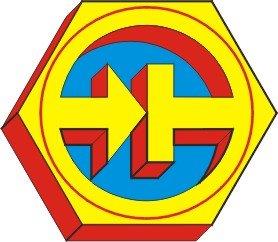 IZO: 000640930, IČ: 00640930, DIČ: CZ00640930		Tel. č.: 315627267, 315627234, ID DS: fsdxh7kŽádost o přestupVážený pane řediteli,žádám Vás o umožnění přestupu pro:do Integrované střední školy technické Mělník, příspěvková organizaceDěkuji za kladné vyřízení žádosti.V ______________________ dne……………………………………………………………………			………………………………………………………….Podpis zákonného zástupce					Podpis žáka/žákyně(v případě nezletilého žáka)Jméno a příjmení žáka/žákyněDatum narození žáka/žákyněTrvalé bydlištěDoručovací adresaTelefon/e-mailze školyoboruročníkna oborročníkdnemJméno a příjmení zákonného zástupce(v případě nezletilého žáka)Telefon/e-mailTrvalé bydlištěDoručovací adresa